THAMES CHAPTER HERITAGE CLUB NEWS WINTER 2017/2018Hello,Winter is just around the corner.  We no sooner finish raking the leaves and cleaning the eavestrough then we are preparing the shovels and snowblower for another season.   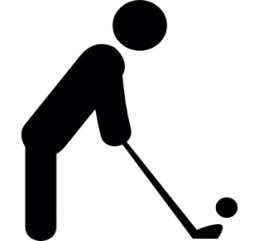 Golf                                                        Don Manns: Winner – 2017 Golf Tournament – Top Male Score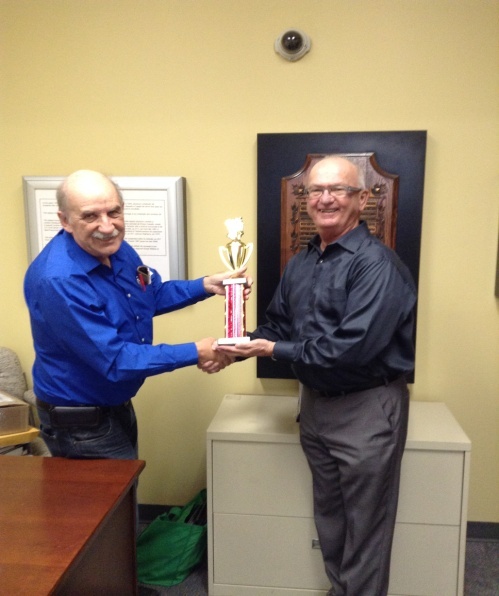 Congratulations also to the following...Top female score ....... Betty GaleClosest to the pin ....... Gayle StoddardLongest drive .............Pat MacDonaldYour BenefitsContact NumbersC.P.C. Pension       1-877-480-9220Superannuation      1-800-561-7930C.P.P. / O.A.S.       1-800-277-9914Great West Life      1-866-249-5723Access H.R.            1-877-807-9090 Your BenefitsSurvivor procedures:                                      To ensure the survivor of a retiree maintains pension , health and medical benefits , a number of contacts must be made after the retiree’s death.Access H.R.     (1-877-807-990)..retiree name..employee I.D. number..social insurance number..copy of death certificate C.P.C. Pension    (1-877-480-9220) ..retiree name..employee I.D. number..postal code..month and date of birth..copy of death certificateGreat West Life   (1-866-249-5723)..retiree name..employee number..copy of death certificate..plan numbers ..51057  &  51391NOTE: Very important to notify Great West              as soon as possible in order to set up               a new automatic withdrawl in the               survivor’s name in order to keep              policy in force and maintain medical                 dental and vision benefits.     C.P.P. / O.A.S.    (1-800-277-9914)..retiree name..social insurance number..copy of death certificateNOTE: Besides the survivor pension              there is also a death benefit             payable to the survivor.SUPERANNUATION   (1-800-561-7930)..retiree name..social insurance number..copy of death certificate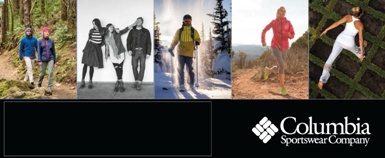  Member Benefit PartnerJust in time for Christmas ShoppingYour Heritage Club earlier finalized an agreement with Columbia Sportswear located in London that will permit card carrying Thames Heritage Club Members to shop at the Columbia Sportswear employee store and enjoy a discount of between 40% - 60% off  brands such as Columbia , Sorel , Mountain Hard Wear and Prana.  This is an invitation-only event which occurs  four times per year.  The first event occured last fall.    To benefit from this event the member must bring their Thames Chapter Heritage Club I.D. Card ,  a photo I.D. along with your invitation and present it at the employee store from Dec 8 – Dec 31 , 2017 and shop. Each member can spread the joy and bring along up to four (4) family and/or friends. Full details on attached Columbia Invite.Annual Reunion Banquet  The 2017 edition of the Annual Reunion Banquet was held on October 28 , 2017 at the Hellenic Community Centre133 Southdale Rd West in London.  Approxfifty people attended.   A great night was had by all.  Live musical entertainment was supplied by Celebrity Productions.  Everyoneleft with a prize ranging from a his and her winter coat to shopping centre gift cards.  The food prepared on-site by staff was of the highest quality.Welcome to:Dave Howlett              LondonAnna Baltus                 St ThomasVolunteer Programs Boys and Girls Clubpeople needed one afternoon per  month to serve meals to kidsSalvation Army Kettles(Nov 25th – Masonville Mall)Santa Letter CampaignThree to four Mondays in November through early December(Nov20 , 27 , Dec 04 , 11)Chapter ExecutivePresident: Henry Masek519-204-8873  thamesheritageclub@gmail.com  Vice-President: Judith Bourdage519-672-9835Vice-President: Jane D’Earmo519-453-7102Past-Presidents: Doug Anderson                           Jim SandallTreasurer: Stew Metcalf519-660-4193Secretary: Dianna Snell519-601-0085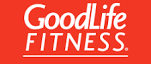 Heritage Club members receive up to 50% offOnline registration began Sept 15th , 2017To learn more about this offer visithttps://corporate.goodlifefitness.com(you will require your Heritage Club Number to access information regarding this offer)Thames Heritage Club Card Renewal TimeFor those of you who haven’t already done so , it’ll soon will be time to renew the Thames Heritage Club Activity Card for 2018 through payment of the $10.00 annual dues.Make cheque payable to Thames Heritage Club and send it to …Thames Heritage Club955 Highbury AveLondon , On    N5Y 1A3Some of the member benefits are …discounted fees at GoodLife Fitness40% to 60% discount at Columbia            Sportswear Employee Store EventsGateway Casinos $10 free slot play eventsvery attractive travel insurance rates with Medoc (Johnson Insurance)discount on the cost of the Annual Banquet of Thames Chapter Heritage Club  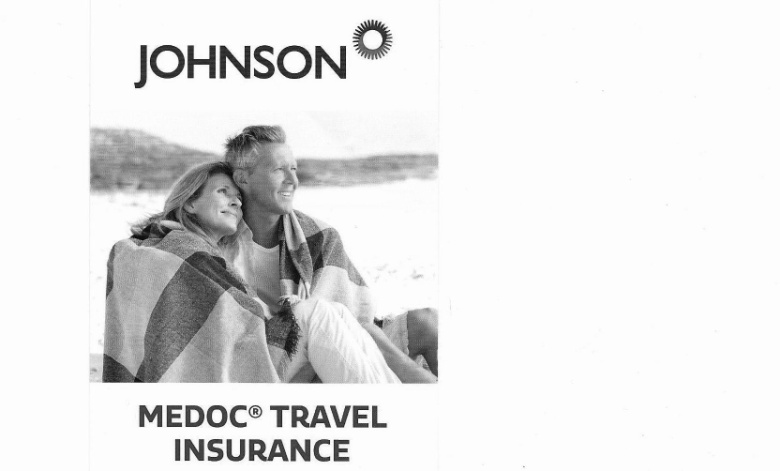 TRAVEL INSURANCE   Contemplating travelling south this winter ?You may want to consider Medoc TravelInsurance for your coverage.Heritage Club members receive a substantially reduced rate on their travelInsurance.One main interest to members is the coverage for pre-existing medical conditions.  A member doesn”t have to be in perfect health to take advantage ofthese preferential rates.Visit: johnson.ca/medocCall:  1-866-606-3362